Unit 2 Lesson 2: Count and ArrangeWU Choral Count: Fingers and Numbers (Warm up)Student Task Statement1 Count, Rearrange, CountStudent Task Statement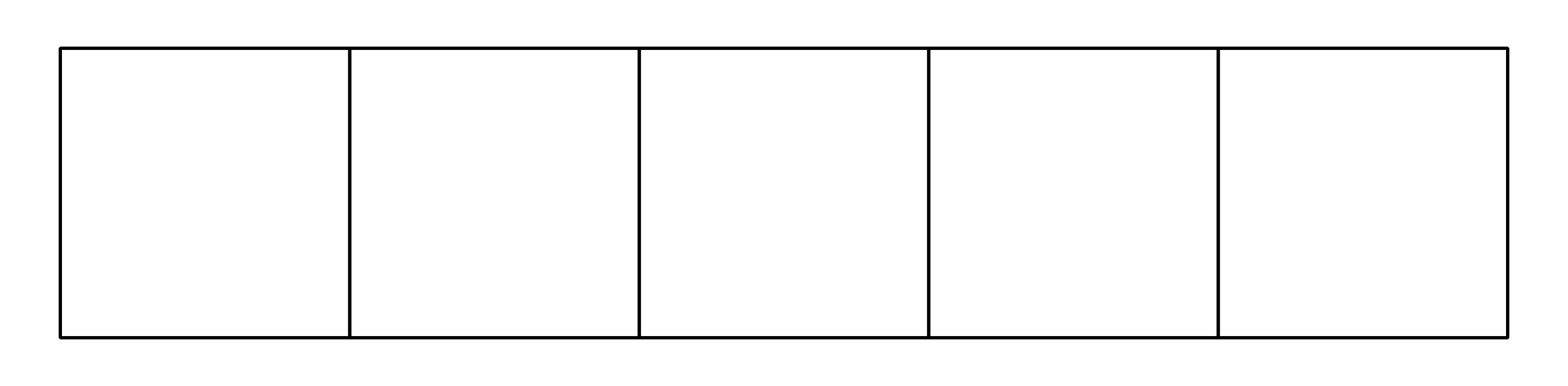 Activity Synthesis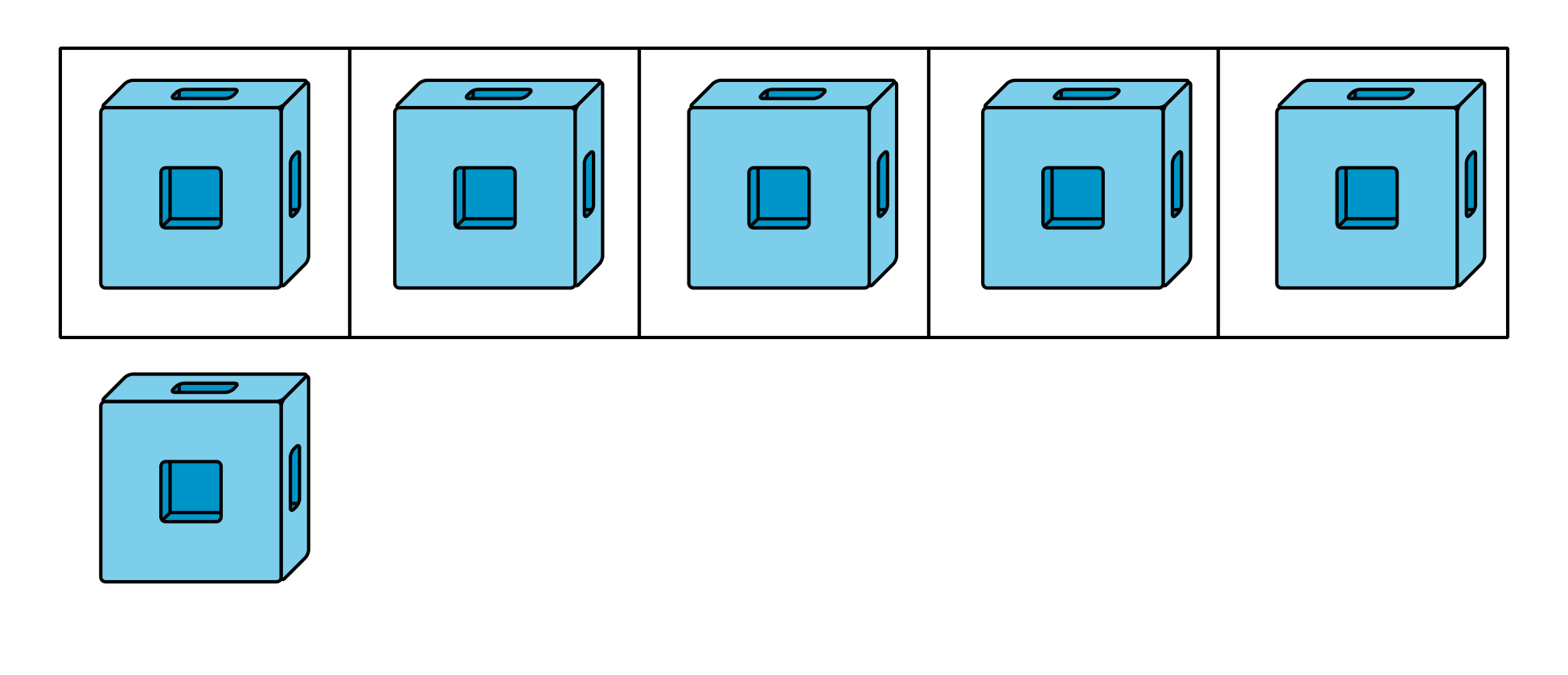 2 Introduce Shake and Spill, CountStudent Task Statement3 Centers: Choice TimeStudent Task StatementChoose a center.Shake and Spill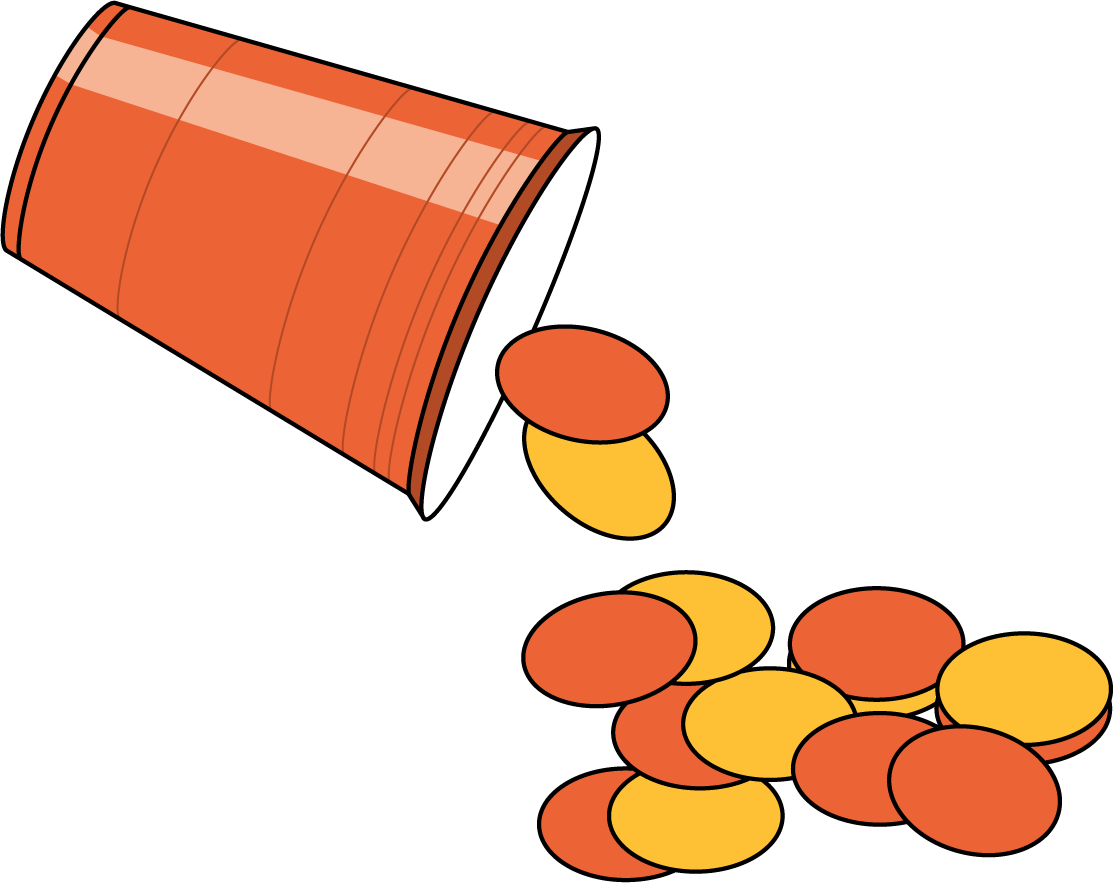 Math Fingers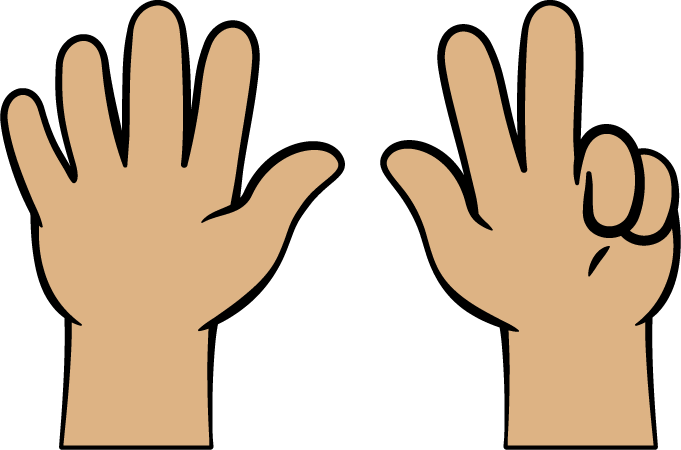 Pattern Blocks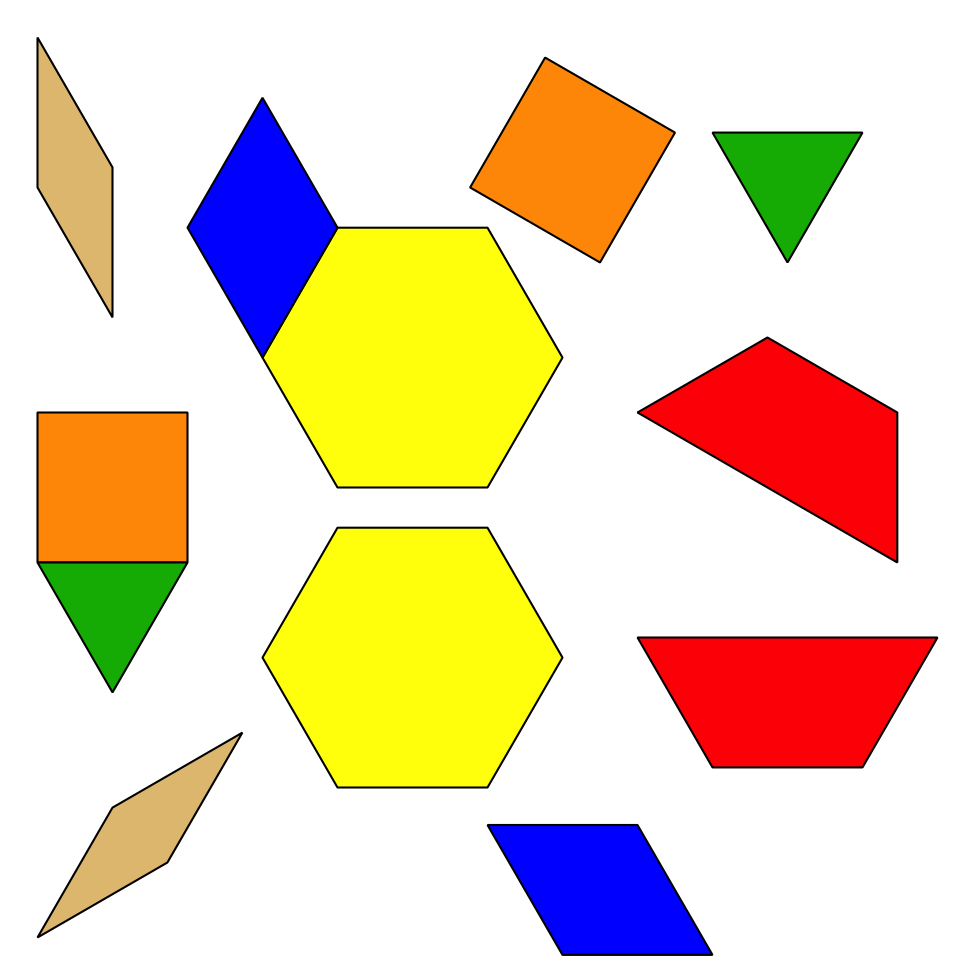 Picture Books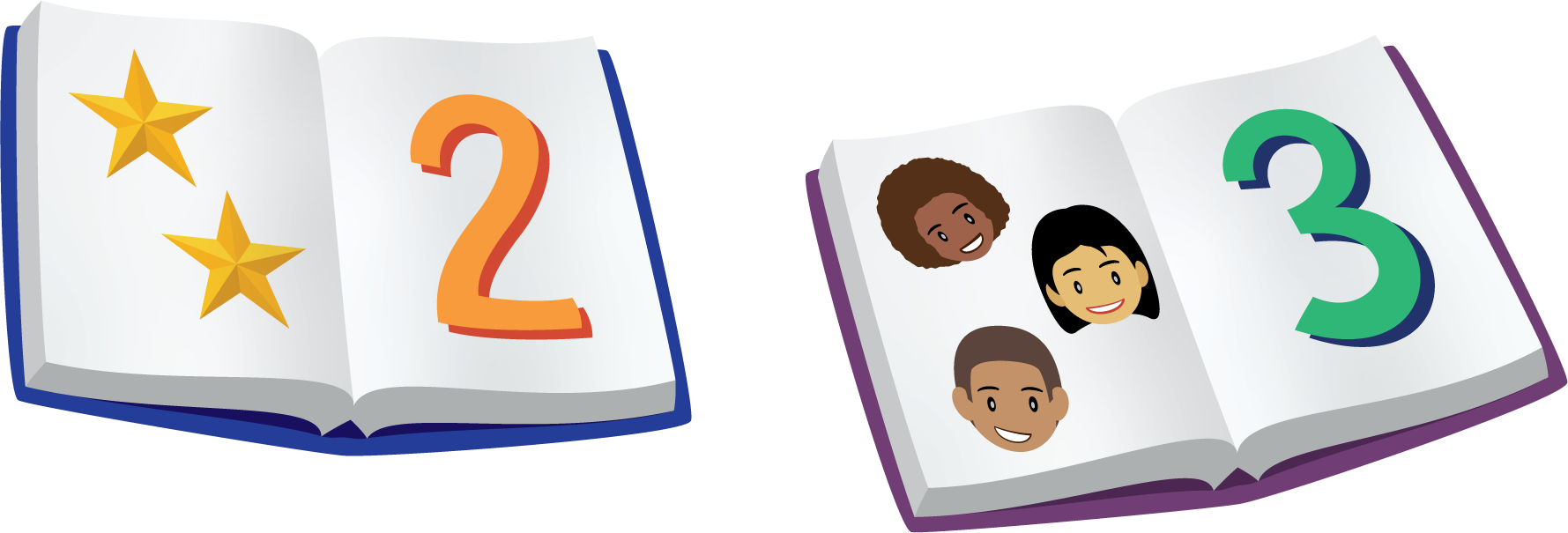 Images for Activity Synthesis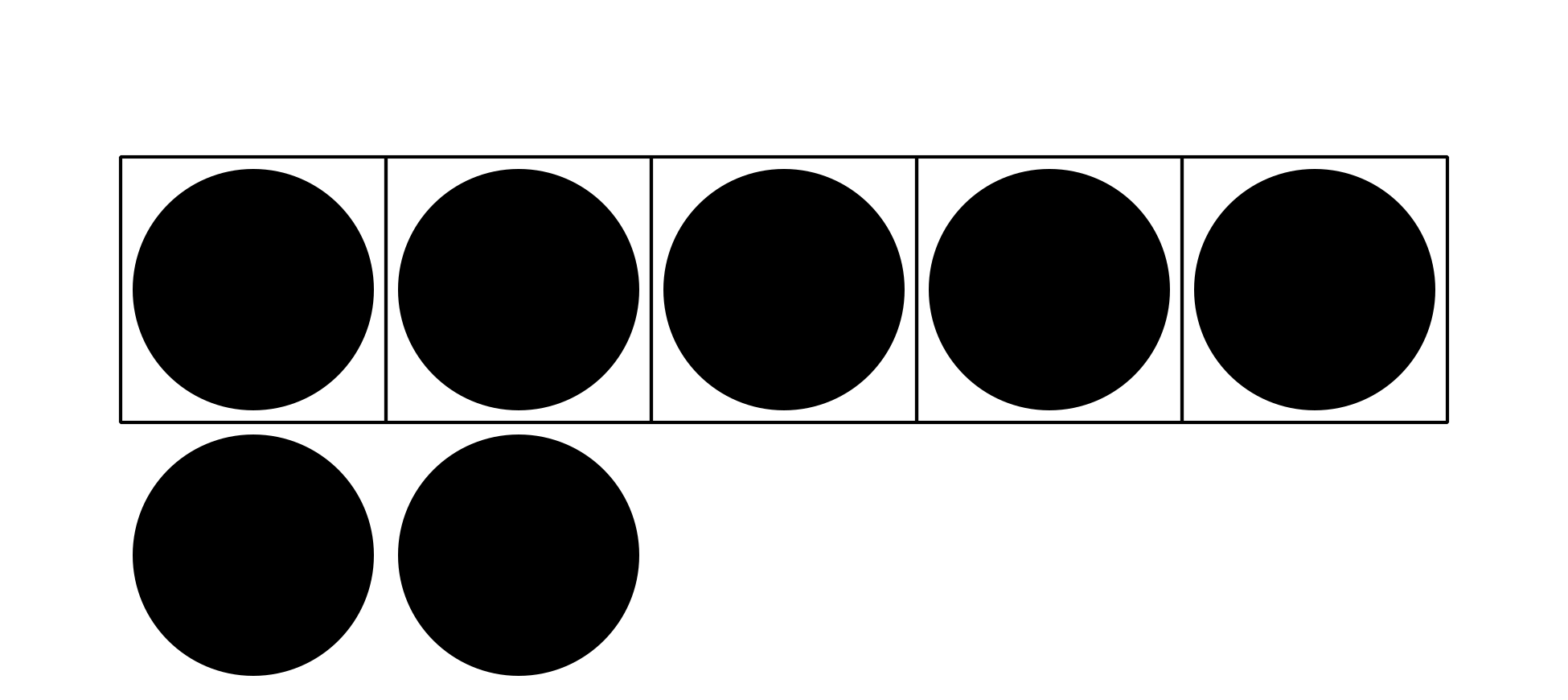 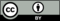 © CC BY 2021 Illustrative Mathematics®